Број: 14-15-О/4Дана: 22.01.2015. годинеПРЕДМЕТ: ДОДАТНО ПОЈАШЊЕЊЕ КОНКУРСНЕ ДОКУМЕНТАЦИЈЕ БРОЈ 14-15-О - Набавка општих хемикалија за потребе Клиничког центра ВојводинеПИТАЊE ПОТЕНЦИЈАЛНОГ ПОНУЂАЧА:„Postovani,U vezi zahteva, radi pojasnjenja konkursne dokumentacije, u postupku javnenabavke dobara: Nabavka opstih hemikalija za potrebe Kliničkog centraVojvodine,broj 14-15-0.Pitanje ponudjaca:Na osnovu clana 63. Stava2.Zakona o javnim nabavkama Republike Srbije(IISluzbeni glasnik Republike Srbije" broj 124/12), kao zainteresovano lice uotvorenom postupku - Javna nabavka dobara: Nabavka opstih hemikalija zapotrebe Klinickog Centra Vojvodine, broj 14-15-0 zahtevamo dodatne informacijei pojasnjenje u vezi sa pripremanjem ponude, kao i izmene predmetne konkursnedokumentacije.Naime, navedenom konkursnom dokumentacijom povredjeni su sledeci clanoviZakona o javnim nabavkama Republike Srbije:clan 3. kojim su propisani izrazi i znacenja izraza o javnim nabavkama i kojipredvidja da je javna nabavka po partijama-nabavka ciji je predmetoblikovan u vise posebnih istovrsnih celina;- clan. 9. kojim je propisano da je narucilac duzan da u postupku javnenabavke pribavi dobra, usluge ili radove odgovarajuceg kvaliteta imajuci uvidu svrhu,namenu i vrednost javne nabavke;- clan 10.kojim je propisano da je narucilac duzan da u postupku javnenabavke omoguci sto je moguce vecu konkurenciju, kao i da ne moze daogranici konkurenciju, a posebno ne moze onemogucavati bilo kojegponudjaca da ucestvuje u postupku javne nabavke koriscenjerndiskriminatornih uslova, tehnickih specifikacija i kriterijuma;- clan 12. koji propisuje da je narucilac duzan da u svim fazama postupkajavne nabavke obezbedi jednak polozaj svim ponudjacima, kao i da narucilacne moze da odreduje uslove koji bi znacili nacionalnu, teritorijalnu,predmetnu ili licnu diskriminaciju medu ponudjacima, niti diskriminaciju kojabi proizilazila iz klasifikacije delatnosti koju obavlja ponudjac;- clan 32.kojim je predvidjeno da je otvoreni postupak-postupak u kojem svazainteresovana lica mogu podneti ponudu;- clan 61. gde je propisano da je narucilac duzan da pripremi konkursnudokumentaciju tako da ponudaci na osnovu nje mogu da pripreme ponudu;Takodje, konkursna dokumentacija za sprovodenje predmetnog postupka je usuprotnosti sa odredbama o Zakona o lekovima i medicinskim sredstvima i Zakonao hemikalijama.Kao dokaz navedenim tvrdnjama iznosimo sledece, tj. u partiji -opste hemikalije:l.kalijum aluminiju sulfat 12-hidrat, acidum boricum, acidum citricum, izopropilalkohol, natrijum tetraborat, EDTA, glucose, rivanoli pulvis, chloroformium,amonium hydroxydum,natrii chloridum, acetonum, glicerolum, hydrogen conc.,natrijum bicarbonat, parafinum liquidum, parafinum solidum tt 52-54, talcumvenetum, vaselinum album, aktivni ugalj, dinatrijum hydrogen fosfat,dihlormetan, kalijum permaganat, kalijum metabisulfit, natrijum dihidrogenfosfat,kalijum hidroksid, kalijum jodat, natrijum hidroksid, srebro nitrat, mentolspadaju u hemikalije prema Zakonu o hemikalijama ( Sluzbeni glasnik RS, br.36/09i 88/10);2.neo-mount, Mayer, imerziono ulje, giemsa, may gruenwald, ksilol, histosec tt 56-58C, Papa I a, Papa II a, Papa III a, Papa III B, spadaju u medicinska sredstva premaZakonu o lekovima i medicinskim sredstvima;Narucilac je povredio odredbe Zakona o javnim nabavkama imajuci u vidu da je upartiji hemikalije objedinio sredstva koja potpadaju pod razlicit pravni rezim, tj. zastavku 1. potrebna je Dozvola ministarstva zdravlja za promet farmaceutskihsupstanci u orginalnom pakovanju dok je za stavku 2. potrebna je DozvolaMinistarstva Zdravlja za promet "in vitro" dljagnostickih medicinskih sredstava.S tim u vezi, zahtevamo da se konkursna dokumentacija izmeni kako bi ista bilasacinjena u skladu sa Zakonom o javnim nabavkama i drugim propisima, te da separtija 1izmeni, tj podeli na dve partije, jer bi na taj nacin bilo omoguceno svimponudjacima da ucestvuju u predmetnom postupku cime bi bila obezbedjenakonkurencija i kvalitetna trzisna utakmica, kao i racionalizacija trosenjabudzetskih sredstava, s obzirom da se tender ponavlja veci treci put, stoonemogucava rad službi za koju je je pravljen.Beograd“ОДГОВОР КЦВ-А НА ПИТАЊЕ:Конкурсна документација је измењена у поглављу 12 – Образац понуде, тако да уместо једне партије сада садржи две партије:Партија 1 – опште хемикалијеПартија 2 – дијагностичка медицинска средстваС поштовањем, Комисија за јавну набавку 14-15-ОКЛИНИЧКИ ЦЕНТАР ВОЈВОДИНЕKLINIČKI CENTAR VOJVODINE21000 Нови Сад, Хајдук Вељкова 1, Војводина, Србија21000 Novi Sad, Hajduk Veljkova 1, Vojvodina, Srbijaтеl: +381 21/484 3 484www.kcv.rs, e-mail: tender@kcv.rs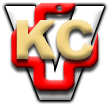 